			                      HOTARAREA NR. 251			                      Din data de 21.10.2016	 PRIVIND APROBAREA ALOCARII SUMEI DE 951 LEI, REPREZENTAND DECONTAREA 	NAVETEI  AFERENTE LUNII  SEPTEMBRIE 2016  PENTRU CADRELE DIDACTICE  APARTINAND  	SCOLII GIMNAZIALE «  TOMA COCISIU  »  BLAJ	Consiliul Local al Municipiului Blaj,  intrunit in sedinta  „ ordinara ”,  in data de 21.10.2016 ;                Luand in dezbatere proiectul de hotarare, prin care se propune aprobarea alocarii sumei de  951 lei,  pentru decontarea navetei aferente lunii SEPTEMBRIE  2016   pentru cadrele didactice apartinand  Scolii Gimnaziale «  Toma Cocisiu  » Blaj , plata se va efectua din bugetul municipiului Blaj aprobat conform  H.C.L. Blaj  nr. 14/2016  ;              Analizand raportul de specialitate nr. 20151/07.10.2016 al   Directiei buget finante contabilitate din cadrul aparatului de specialitate al Primarului municipiului Blaj, prin care se propune aprobarea alocarii sumei de  951 lei,  pentru decontarea navetei aferente lunii SEPTEMBRIE  2016  pentru cadrele didactice apartinand   Scolii Gimnaziale «  Toma Cocisiu  » Blaj,   plata ce se va efectua din bugetul municipiului Blaj aprobat conform  H.C.L. Blaj  nr. 14/2016  ;	Avand in vedere avizele comisiilor de specialitate ale Consiliulului Local al Municipiului Blaj;	Cunoscand prevederile 273/2006 privind finantele publice, Legii bugetului de stat pentru anul 2016, prevederile  H.G.569/2015 privind decontarea navetei cadrelor didactice, H.C.L.Blaj nr. 14/2016 privind aprobarea bugetului local, Legea nr. 215/2001, republicata cu modificarile si completarile ulterioare, 	In temeiul art. 36,38, 39, 45,46 din Legea nr. 215/2001 privind ad-tia publica locala, republicata cu modificarile si completarile ulterioare;			       CONSILIUL LOCAL AL MUNICIPIULUI BLAJ				                H O T A R A S T E :	Art.1.- a). Consiliul Local al Municipiului Blaj aproba alocarea sumei de 951 lei,  pentru decontarea navetei aferente lunii SEPTEMBRIE  2016 ,   pentru cadrele didactice apartinand  Scolii Gimnaziale «  Toma Cocisiu » Blaj.                           b). Plata  se va efectua din bugetul municipiului Blaj aprobat conform H.C.L. Blaj  nr. 14/2016  , privind  repartizarea cheltuielilor de personal si materiale  pentru Scoala  Gimnaziala «  Toma Cocisiu   »Blaj .	Art. 2.- Directia buget finante contabilitate din cadrul aparatului de specialitate  al primarului  municipiului Blaj va duce la indeplinire prevederile prezentei hotarari.									Art.3.- Prezenta hotarare se va comunica Institutiei Prefectului -  judetul Alba , Primarului municipiului Blaj,  secretarului municipiului Blaj, Directiei  buget finante contabilitate din cadrul aparatului de specialitate al Primarului  municipiului Blaj, Scolii Gimnaziale «  Toma Cocisiu  » Blaj.	Art.4.-Cu drept de contestatie in termen de 30 de zile de la data adoptarii prezentei hotarari la instanta competenta , conform prevederilor legale – ale legii contenciosului administrativ nr. 554 / 2004 cu modificarile si completarile ulterioare.     Art.5.- Prezenta hotarare a fost adoptata cu un numar de  16 voturi « pentru » valabil exprimate.	   PRESEDINTE DE SEDINTA,				                       CONTRASEMNEAZA,         CONSILIER,					                                 SECRETAR,       Moldoveanu Puiu	   						 Stefanescu Sergiu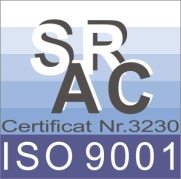 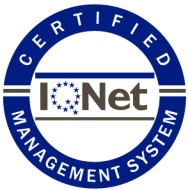 CONSILIUL LOCAL – U.A.T. -  MUNICIPIULUI BLAJPIATA 1848 nr.16, cod 515400 ; jud.Albatel: 0258 -710110; fax: 0258-710014e-mail: primarieblaj@rcnet.ro